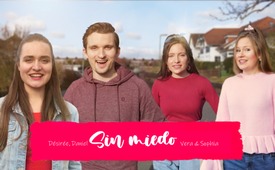 ♫ Sin miedo ♫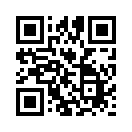 Mientras que el miedo, la preocupación y los pensamientos negativos nos paralizan, la confianza, la alegría, el amor y la intrepidez liberan una nueva fuerza en nosotros. Así pues, ¡déjate llevar por los ritmos latinos y el canto alentador de Désirée, Daniel, Vera y Sophia!Así lo canto yo
con Désirée de Hessen

Hola, queridos espectadores de Kla.TV,
Estamos viviendo una época muy dura, ¿no es así? Da la sensación de que la gente intenta constantemente infundirnos pánico, ya sea por el clima, por Corona o ahora por la guerra de Ucrania. ¿Quizá te pasa como a mí, que escuchas muchas voces discordantes y por eso no te tragas el alarmismo de los medios de comunicación, pero sigues luchando con los miedos, las preocupaciones o la desesperanza ante la situación mundial? Pero, ¿recuerda la emisión "Dimensiones Psicozimas" de Ivo Sasek? Me conmovió mucho. Ivo Sasek dice allí que los aspirantes a gobernantes del mundo extraen su energía precisamente de nuestros sentimientos negativos y de nuestro miedo. Escuchemos de nuevo el programa por un momento(www.kla.tv/20730):
"Así que el arma más importante contra este tipo de atormentadores humanos reside, como resultado, en nuestra alegría de vivir, en el amor que tenemos y mantenemos los unos por los otros,en nuestra unidad, ya ves, y en nuestra firmeza. Y cada forma de nuestra frustración, cada forma de nuestra preocupación, división, lucha, etc., es su nutriente psicozima, es decir, el suministro de drogas. Se podría decir que cada forma de nuestro miedo, nuestra estrechez de miras o nuestra cobardía les suministra sus drogas psicozimáticas directamente. Si, por el contrario, nos mantenemos fuertes, confiamos plenamente en nuestra victoria y en nuestro nuevo mundo, todos estos atormentadores humanos se quedan sin droga en ese mismo momento."
Esto me conmovió mucho, pero también me estimuló, porque significa que aquí, en la vida cotidiana, en casa o donde quiera que esté, a través de mi estado de ánimo, de mi actitud interior, puedo influir directamente en el hecho de suministrar energía a los aspirantes a gobernantes del mundo o no.
Pero no sólo decido sobre su energía,sino también sobre la mía.
Seguro que ya te has dado cuenta de que la división, los pensamientos negativos o las preocupaciones agotan todas nuestras fuerzas y nos paralizan, mientras que los pensamientos positivos, la alegría y la confianza despiertan nuevas fuerzas en nosotros.
Eso es exactamente lo que quiero hacer con la siguiente canción.
Junto con queridos amigos de Alemania e Islandia lo hemos producido para ti.
En este sentido, le deseo mucha alegría, confianza y valentía.
¡Ciao, tu Désirée!

Sin miedo
Cuando eliminan canales y bloquean vídeos,
el mundo entero sabrá:
Algo está mal aquí,
porque si dices la verdad,
no tiene miedo a contravoces.
Incluso si contratan a hackers
para retirar los sitios,
más se escuchará la verdad,
porque ¡la luz siempre encuentra un camino
a través de la noche!
Cada ser humano siente
en su corazón
lo que es verdadero y lo que es falso,
cuando escuche ambas voces.

No tenemos miedo,
Somos valientes, somos cálidos,
sin miedo, alegre, confiado,
que sus planes no se cumplan.
No importa lo que intenten
para silenciarnos,
seguimos creciendo, seguimos adelante,
y bailamos, y cantamos:
¡Sin miedo!
¡Oh, sin miedo!

Porque yo paso
Lo que realmente soy
Con gusto doy mi tiempo por los demás.
Envío gratitud, amor
y la alegría en el mundo.
No me meto en su pánico,
Sigo a mi corazón,
y si estoy solo en este momento,
Empiezo de a poco y creo que ahora
¡que ahora todo ser humano está despertando!
Cada ser humano siente
en su corazón
lo que es verdadero y lo que es falso,
cuando escuche ambas voces.

No tenemos miedo,
Somos valientes, somos cálidos,
sin miedo, alegre, confiado,
que sus planes no se cumplan.
No importa lo que intentes
para silenciarnos,
seguimos creciendo, seguimos adelante,
y bailamos, y cantamos:
¡Sin miedo!
¡Oh, sin miedo!

Sé que están desesperado,
Y es obvio que lo eres,
y lo siento por ti,
formando parte del estado de control.
Pero oye, no tienes que quedarte en él,
¿Por qué no sales y te unes a nosotros?
¡Ahora comparte tus conocimientos públicamente!

No tenemos miedo,
Somos valientes, somos cálidos
sin miedo, alegre, confiado,
que sus planes no se cumplan.
No importa lo que intentes
para silenciarnos,
seguimos creciendo, seguimos adelante,
y bailamos, y cantamos:
¡Sin miedo!
¡Oh, sin miedo!
¡Sin miedo!de dm.Fuentes:-Esto también podría interesarle:---Kla.TV – Las otras noticias ... libre – independiente – no censurada ...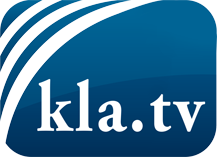 lo que los medios de comunicación no deberían omitir ...poco escuchado – del pueblo para el pueblo ...cada viernes emisiones a las 19:45 horas en www.kla.tv/es¡Vale la pena seguir adelante!Para obtener una suscripción gratuita con noticias mensuales
por correo electrónico, suscríbase a: www.kla.tv/abo-esAviso de seguridad:Lamentablemente, las voces discrepantes siguen siendo censuradas y reprimidas. Mientras no informemos según los intereses e ideologías de la prensa del sistema, debemos esperar siempre que se busquen pretextos para bloquear o perjudicar a Kla.TV.Por lo tanto, ¡conéctese hoy con independencia de Internet!
Haga clic aquí: www.kla.tv/vernetzung&lang=esLicencia:    Licencia Creative Commons con atribución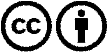 ¡Se desea la distribución y reprocesamiento con atribución! Sin embargo, el material no puede presentarse fuera de contexto.
Con las instituciones financiadas con dinero público está prohibido el uso sin consulta.Las infracciones pueden ser perseguidas.